Действует с  01.02.2017г.                                             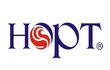 Общество с ограниченной ответственностью "СибСтройСервис"                                                                                                               630027 г.Новосибирск, ул. Тайгинская, 2, оф.26,                                                                                                              т.(383) 375-46-86; ф. (383) 363-97-35;                                                                                                                      e-mail: 3754686@mail.ru                                                                         www.ngs-evrasia.ru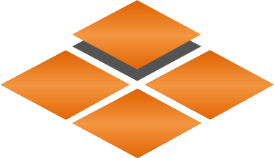 №Наименование продукцииСрок службы покрытия внутри/снаружиРасход, г/м2Расход, г/м2Расход, г/м2Расход, г/м2ТараФасовкаЦена за кг с НДС, руб.Цена расфасованной продукции (руб.), в т.ч. тара и НДС 18%№Наименование продукцииСрок службы покрытия внутри/снаружиБиозащитаI группа ГОСТ Р 53292 II группа ГОСТ Р 53292Г1, РП1, В1, Д2, Т2 Ф3-123 (КМ1, К0(15))ТараФасовкаЦена за кг с НДС, руб.Цена расфасованной продукции (руб.), в т.ч. тара и НДС 18%Огнезащитные средства и лакокрасочные материалыОгнезащитные средства и лакокрасочные материалыОгнезащитные средства и лакокрасочные материалыОгнезащитные средства и лакокрасочные материалыОгнезащитные средства и лакокрасочные материалыОгнезащитные средства и лакокрасочные материалыОгнезащитные средства и лакокрасочные материалыОгнезащитные средства и лакокрасочные материалыОгнезащитные средства и лакокрасочные материалыОгнезащитные средства и лакокрасочные материалыОгнезащитные средства и лакокрасочные материалы1Pirilax®- Lux (Пирилакс® - Люкс) для древесиныОгнезащитная пропитка-антисептик (биопирен) для древесины. Обладает усиленными   антисептическими свойствами. Для наружных и внутренних работ, зон риска. Эффективно уничтожает плесень, жукадревоточца, термитов. Надежно защищает от огня. Тонирует поверхность в янтарный цвет. Для жестких условий эксплуатации.Биозащита: 25/10летОгнебиозащита: 16/5лет100280180400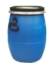 50 кг253,0012650,001Pirilax®- Lux (Пирилакс® - Люкс) для древесиныОгнезащитная пропитка-антисептик (биопирен) для древесины. Обладает усиленными   антисептическими свойствами. Для наружных и внутренних работ, зон риска. Эффективно уничтожает плесень, жукадревоточца, термитов. Надежно защищает от огня. Тонирует поверхность в янтарный цвет. Для жестких условий эксплуатации.Биозащита: 25/10летОгнебиозащита: 16/5лет10028018040024 кг306,007 345,001Pirilax®- Lux (Пирилакс® - Люкс) для древесиныОгнезащитная пропитка-антисептик (биопирен) для древесины. Обладает усиленными   антисептическими свойствами. Для наружных и внутренних работ, зон риска. Эффективно уничтожает плесень, жукадревоточца, термитов. Надежно защищает от огня. Тонирует поверхность в янтарный цвет. Для жестких условий эксплуатации.Биозащита: 25/10летОгнебиозащита: 16/5лет100280180400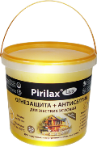 10,5 кг327,503 439,001Pirilax®- Lux (Пирилакс® - Люкс) для древесиныОгнезащитная пропитка-антисептик (биопирен) для древесины. Обладает усиленными   антисептическими свойствами. Для наружных и внутренних работ, зон риска. Эффективно уничтожает плесень, жукадревоточца, термитов. Надежно защищает от огня. Тонирует поверхность в янтарный цвет. Для жестких условий эксплуатации.Биозащита: 25/10летОгнебиозащита: 16/5лет1002801804003,3 кг350,601 157,001Pirilax®- Lux (Пирилакс® - Люкс) для древесиныОгнезащитная пропитка-антисептик (биопирен) для древесины. Обладает усиленными   антисептическими свойствами. Для наружных и внутренних работ, зон риска. Эффективно уничтожает плесень, жукадревоточца, термитов. Надежно защищает от огня. Тонирует поверхность в янтарный цвет. Для жестких условий эксплуатации.Биозащита: 25/10летОгнебиозащита: 16/5лет1002801804001 кг376,00376,002Pirilax®- Classic (Пирилакс®) для древесиныОгнезащитная пропитка-антисептик (биопирен) для древесины.  Для наружных и внутренних работ, зон риска. Надежная защита от огня, плесени, жука-древоточца. Тонирует поверхность в янтарный цвет.Биозащита: 20/7,5летОгнебиозащита: 16/5лет10028018040050 кг192,249 612,002Pirilax®- Classic (Пирилакс®) для древесиныОгнезащитная пропитка-антисептик (биопирен) для древесины.  Для наружных и внутренних работ, зон риска. Надежная защита от огня, плесени, жука-древоточца. Тонирует поверхность в янтарный цвет.Биозащита: 20/7,5летОгнебиозащита: 16/5лет10028018040024 кг232,505 581,002Pirilax®- Classic (Пирилакс®) для древесиныОгнезащитная пропитка-антисептик (биопирен) для древесины.  Для наружных и внутренних работ, зон риска. Надежная защита от огня, плесени, жука-древоточца. Тонирует поверхность в янтарный цвет.Биозащита: 20/7,5летОгнебиозащита: 16/5лет100280180400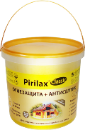 11 кг249,002 738,002Pirilax®- Classic (Пирилакс®) для древесиныОгнезащитная пропитка-антисептик (биопирен) для древесины.  Для наружных и внутренних работ, зон риска. Надежная защита от огня, плесени, жука-древоточца. Тонирует поверхность в янтарный цвет.Биозащита: 20/7,5летОгнебиозащита: 16/5лет1002801804003,5 кг266,60933,002Pirilax®- Classic (Пирилакс®) для древесиныОгнезащитная пропитка-антисептик (биопирен) для древесины.  Для наружных и внутренних работ, зон риска. Надежная защита от огня, плесени, жука-древоточца. Тонирует поверхность в янтарный цвет.Биозащита: 20/7,5летОгнебиозащита: 16/5лет1002801804001,1 кг285,50314,003Pirilax® - Terma (Пирилакс® - Терма) для древесиныОгнезащитная пропитка-антисептик (биопирен) для древесины. Для бань и саун внутри (из хвойных пород древесины) и снаружи (из любых пород древесины). Надежная защита от огня, плесени,  жука-древоточца. Тонирует поверхность в янтарный цвет. Рекомендуется применять внутри помещений с составом "Krasula для бань и саун", снаружи - с составом для защиты и тонирования древесины "Krasula".Биозащита: 20/7,5летОгнебиозащита: 16/5лет10028018040050 кг193,209 660,003Pirilax® - Terma (Пирилакс® - Терма) для древесиныОгнезащитная пропитка-антисептик (биопирен) для древесины. Для бань и саун внутри (из хвойных пород древесины) и снаружи (из любых пород древесины). Надежная защита от огня, плесени,  жука-древоточца. Тонирует поверхность в янтарный цвет. Рекомендуется применять внутри помещений с составом "Krasula для бань и саун", снаружи - с составом для защиты и тонирования древесины "Krasula".Биозащита: 20/7,5летОгнебиозащита: 16/5лет10028018040026 кг233,706 076,003Pirilax® - Terma (Пирилакс® - Терма) для древесиныОгнезащитная пропитка-антисептик (биопирен) для древесины. Для бань и саун внутри (из хвойных пород древесины) и снаружи (из любых пород древесины). Надежная защита от огня, плесени,  жука-древоточца. Тонирует поверхность в янтарный цвет. Рекомендуется применять внутри помещений с составом "Krasula для бань и саун", снаружи - с составом для защиты и тонирования древесины "Krasula".Биозащита: 20/7,5летОгнебиозащита: 16/5лет100280180400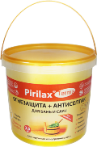 11 кг250,002 751,003Pirilax® - Terma (Пирилакс® - Терма) для древесиныОгнезащитная пропитка-антисептик (биопирен) для древесины. Для бань и саун внутри (из хвойных пород древесины) и снаружи (из любых пород древесины). Надежная защита от огня, плесени,  жука-древоточца. Тонирует поверхность в янтарный цвет. Рекомендуется применять внутри помещений с составом "Krasula для бань и саун", снаружи - с составом для защиты и тонирования древесины "Krasula".Биозащита: 20/7,5летОгнебиозащита: 16/5лет1002801804003,5 кг267,40936,003Pirilax® - Terma (Пирилакс® - Терма) для древесиныОгнезащитная пропитка-антисептик (биопирен) для древесины. Для бань и саун внутри (из хвойных пород древесины) и снаружи (из любых пород древесины). Надежная защита от огня, плесени,  жука-древоточца. Тонирует поверхность в янтарный цвет. Рекомендуется применять внутри помещений с составом "Krasula для бань и саун", снаружи - с составом для защиты и тонирования древесины "Krasula".Биозащита: 20/7,5летОгнебиозащита: 16/5лет1002801804001,1 кг286,40315,004Pirilax® - Prime (Пирилакс® - Prime) для древесиныАнтисептик с огнезащитным эффектом (биопирен) для наружных и внутренних работ. Для предварительной обработки конструкций перед нанесением ЛКМ. Идеально совместим с составом для защиты и тонирования  древесины "Krasula". Не тонирует поверхность.Без ЛКМ Биозащита: 7/2годаОгнебиозащита: 5/2года200200+Krasula 150200-46 кг171,807 903,004Pirilax® - Prime (Пирилакс® - Prime) для древесиныАнтисептик с огнезащитным эффектом (биопирен) для наружных и внутренних работ. Для предварительной обработки конструкций перед нанесением ЛКМ. Идеально совместим с составом для защиты и тонирования  древесины "Krasula". Не тонирует поверхность.Без ЛКМ Биозащита: 7/2годаОгнебиозащита: 5/2года200200+Krasula 150200-22 кг205,404 519,004Pirilax® - Prime (Пирилакс® - Prime) для древесиныАнтисептик с огнезащитным эффектом (биопирен) для наружных и внутренних работ. Для предварительной обработки конструкций перед нанесением ЛКМ. Идеально совместим с составом для защиты и тонирования  древесины "Krasula". Не тонирует поверхность.Без ЛКМ Биозащита: 7/2годаОгнебиозащита: 5/2года200200+Krasula 150200-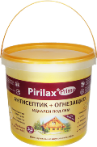 10 кг218,302 183,004Pirilax® - Prime (Пирилакс® - Prime) для древесиныАнтисептик с огнезащитным эффектом (биопирен) для наружных и внутренних работ. Для предварительной обработки конструкций перед нанесением ЛКМ. Идеально совместим с составом для защиты и тонирования  древесины "Krasula". Не тонирует поверхность.Без ЛКМ Биозащита: 7/2годаОгнебиозащита: 5/2года200200+Krasula 150200-3,2 кг231,30740,004Pirilax® - Prime (Пирилакс® - Prime) для древесиныАнтисептик с огнезащитным эффектом (биопирен) для наружных и внутренних работ. Для предварительной обработки конструкций перед нанесением ЛКМ. Идеально совместим с составом для защиты и тонирования  древесины "Krasula". Не тонирует поверхность.Без ЛКМ Биозащита: 7/2годаОгнебиозащита: 5/2года200200+Krasula 150200-1 кг245,00245,005МИГ®- 09 для древесиныОгнезащитная пропитка-антисептик (биопирен) для чердачных помещений и стропильных систем. Сухой концентрат. Огнезащита: 12лет-10050-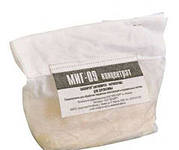 25 кг72,001800,006ОЗОН®-007 для древесиныОгнезащитная пропитка-антисептик (биопирен) для чердачных помещений, стропильных систем и скрытых конструкций. Наносится без межслойной сушки за 1 прием.Не тонирует древесину. Состав можно колеровать для придания декоративных свойств поверхности и/или контроля за равномерностью нанесения состава.Огнезащита: 11летСкрытые полости: 30лет-10050-48кг гот.р-р83,654015,006ОЗОН®-007 для древесиныОгнезащитная пропитка-антисептик (биопирен) для чердачных помещений, стропильных систем и скрытых конструкций. Наносится без межслойной сушки за 1 прием.Не тонирует древесину. Состав можно колеровать для придания декоративных свойств поверхности и/или контроля за равномерностью нанесения состава.Огнезащита: 11летСкрытые полости: 30лет-10050-65кг конц.199,6512977,006ОЗОН®-007 для древесиныОгнезащитная пропитка-антисептик (биопирен) для чердачных помещений, стропильных систем и скрытых конструкций. Наносится без межслойной сушки за 1 прием.Не тонирует древесину. Состав можно колеровать для придания декоративных свойств поверхности и/или контроля за равномерностью нанесения состава.Огнезащита: 11летСкрытые полости: 30лет-10050-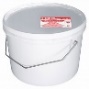 16кг конц.213,633418,006ОЗОН®-007 для древесиныОгнезащитная пропитка-антисептик (биопирен) для чердачных помещений, стропильных систем и скрытых конструкций. Наносится без межслойной сушки за 1 прием.Не тонирует древесину. Состав можно колеровать для придания декоративных свойств поверхности и/или контроля за равномерностью нанесения состава.Огнезащита: 11летСкрытые полости: 30лет-10050-5кг конц.228,601143,007Нортекс®-ХОгнезащитная пропитка-антисептик (биопирен) для хлопчатобумажных, льняных и шелковых тканей с содержанием синтетики до 10%, однотонных и с рисунком, для пропитки картона и бумаги.5 лет100-230100-230100-230100-23043кг139,165984,007Нортекс®-ХОгнезащитная пропитка-антисептик (биопирен) для хлопчатобумажных, льняных и шелковых тканей с содержанием синтетики до 10%, однотонных и с рисунком, для пропитки картона и бумаги.5 лет100-230100-230100-230100-23021кг148,903127,007Нортекс®-ХОгнезащитная пропитка-антисептик (биопирен) для хлопчатобумажных, льняных и шелковых тканей с содержанием синтетики до 10%, однотонных и с рисунком, для пропитки картона и бумаги.5 лет100-230100-230100-230100-230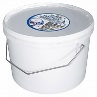 9,5кг159,371514,008Нортекс®-СОгнезащитная пропитка-антисептик (биопирен) для смесовых тканей (хлопок, лен-до 30%, синтетика-до 70%). Возможна обработка 100% синтетических тканей (в зависимости от вида ситнтетического волокна).5 лет150-350150-350150-350150-35043кг147,216330,008Нортекс®-СОгнезащитная пропитка-антисептик (биопирен) для смесовых тканей (хлопок, лен-до 30%, синтетика-до 70%). Возможна обработка 100% синтетических тканей (в зависимости от вида ситнтетического волокна).5 лет150-350150-350150-350150-35021кг157,523308,008Нортекс®-СОгнезащитная пропитка-антисептик (биопирен) для смесовых тканей (хлопок, лен-до 30%, синтетика-до 70%). Возможна обработка 100% синтетических тканей (в зависимости от вида ситнтетического волокна).5 лет150-350150-350150-350150-350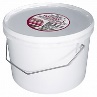 9,5кг168,531601,009Нортекс®-ШОгнезащитная пропитка-антисептик (биопирен)  для   шерстяных и полушерстяных тканей с содержанием синтетики до 60%, однотонных и с рисунком.5 лет150-350150-350150-350150-35043кг140,306033,009Нортекс®-ШОгнезащитная пропитка-антисептик (биопирен)  для   шерстяных и полушерстяных тканей с содержанием синтетики до 60%, однотонных и с рисунком.5 лет150-350150-350150-350150-35021кг150,193154,009Нортекс®-ШОгнезащитная пропитка-антисептик (биопирен)  для   шерстяных и полушерстяных тканей с содержанием синтетики до 60%, однотонных и с рисунком.5 лет150-350150-350150-350150-350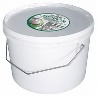 9,5кг160,631526,0010Нортекс®-КПОгнезащитная пропитка-антисептик (биопирен) для синтетических (ПАН, ПА-100%) и полушерстяных (Шерсть-80%, ПА-20%) ковров и ковровых изделий.5 лет2,5-4,5 кг/м22,5-4,5 кг/м22,5-4,5 кг/м22,5-4,5 кг/м243кг140,306033,0010Нортекс®-КПОгнезащитная пропитка-антисептик (биопирен) для синтетических (ПАН, ПА-100%) и полушерстяных (Шерсть-80%, ПА-20%) ковров и ковровых изделий.5 лет2,5-4,5 кг/м22,5-4,5 кг/м22,5-4,5 кг/м22,5-4,5 кг/м221кг150,193154,0010Нортекс®-КПОгнезащитная пропитка-антисептик (биопирен) для синтетических (ПАН, ПА-100%) и полушерстяных (Шерсть-80%, ПА-20%) ковров и ковровых изделий.5 лет2,5-4,5 кг/м22,5-4,5 кг/м22,5-4,5 кг/м22,5-4,5 кг/м2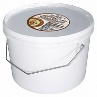 9,5кг160,631526,0011Нортекс®-КОгнезащитный состав для покрытия водоизоляционного ковра из битумного кровельного материала наоснове из картона, стекловолокна или полимерных волокон.Более 10лет - внутри неотапл. помещ.1год - снаружи10лет и более - при условии нанесения ЛКМ.1,7 кг/м21,7 кг/м21,7 кг/м21,7 кг/м240кг425,1017004,0012ЛТСМ - 1Термоуплотнительная самоклеящаяся лента.Ширина 20 мм, толщина 2 ммШирина 20 мм, толщина 2 ммШирина 20 мм, толщина 2 ммШирина 20 мм, толщина 2 мм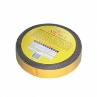 6,6м72,58479,0012ЛТСМ - 1Термоуплотнительная самоклеящаяся лента.Ширина 20 мм, толщина 2 ммШирина 20 мм, толщина 2 ммШирина 20 мм, толщина 2 ммШирина 20 мм, толщина 2 мм25м72,481812,00АнтисептикиАнтисептикиАнтисептикиАнтисептикиАнтисептикиАнтисептикиАнтисептикиАнтисептикиАнтисептикиАнтисептикиАнтисептики13Nortex®-Doctor (НОРТЕКС®-ДОКТОР) для древесиныВысокоэффективная антисептическая пропитка для здоровой и поражённой древесины. Уничтожает и предотвращает появление плесневых и деревоокрашивающих грибов, водорослей, защищает от  жука-древоточца. Для наружных и внутренних работ. Не тонирует древесину.10/5 лет12012012012043кг103,514451,0013Nortex®-Doctor (НОРТЕКС®-ДОКТОР) для древесиныВысокоэффективная антисептическая пропитка для здоровой и поражённой древесины. Уничтожает и предотвращает появление плесневых и деревоокрашивающих грибов, водорослей, защищает от  жука-древоточца. Для наружных и внутренних работ. Не тонирует древесину.10/5 лет12012012012021кг125,192629,0013Nortex®-Doctor (НОРТЕКС®-ДОКТОР) для древесиныВысокоэффективная антисептическая пропитка для здоровой и поражённой древесины. Уничтожает и предотвращает появление плесневых и деревоокрашивающих грибов, водорослей, защищает от  жука-древоточца. Для наружных и внутренних работ. Не тонирует древесину.10/5 лет120120120120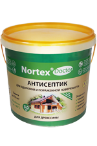 9,5кг134,001273,0013Nortex®-Doctor (НОРТЕКС®-ДОКТОР) для древесиныВысокоэффективная антисептическая пропитка для здоровой и поражённой древесины. Уничтожает и предотвращает появление плесневых и деревоокрашивающих грибов, водорослей, защищает от  жука-древоточца. Для наружных и внутренних работ. Не тонирует древесину.10/5 лет1201201201203,0кг143,00429,0013Nortex®-Doctor (НОРТЕКС®-ДОКТОР) для древесиныВысокоэффективная антисептическая пропитка для здоровой и поражённой древесины. Уничтожает и предотвращает появление плесневых и деревоокрашивающих грибов, водорослей, защищает от  жука-древоточца. Для наружных и внутренних работ. Не тонирует древесину.10/5 лет1201201201200,95кг153,68146,0014Nortex®-Doctor (НОРТЕКС®-ДОКТОР) для бетонаВысокоэффективная антисептическая пропитка для здорового и поражённого бетона, камня, кирпича. Уничтожает и предотвращает появление плесневых грибов и водорослей. Для наружных и внутренних работ. Не тонирует поверхность.10/5 лет12012012012021кг125,192629,0014Nortex®-Doctor (НОРТЕКС®-ДОКТОР) для бетонаВысокоэффективная антисептическая пропитка для здорового и поражённого бетона, камня, кирпича. Уничтожает и предотвращает появление плесневых грибов и водорослей. Для наружных и внутренних работ. Не тонирует поверхность.10/5 лет120120120120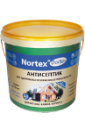 9,5кг134,001273,0014Nortex®-Doctor (НОРТЕКС®-ДОКТОР) для бетонаВысокоэффективная антисептическая пропитка для здорового и поражённого бетона, камня, кирпича. Уничтожает и предотвращает появление плесневых грибов и водорослей. Для наружных и внутренних работ. Не тонирует поверхность.10/5 лет1201201201203,0кг143,00429,0014Nortex®-Doctor (НОРТЕКС®-ДОКТОР) для бетонаВысокоэффективная антисептическая пропитка для здорового и поражённого бетона, камня, кирпича. Уничтожает и предотвращает появление плесневых грибов и водорослей. Для наружных и внутренних работ. Не тонирует поверхность.10/5 лет1201201201200,95кг153,68146,0015Nortex®-Lux (НОРТЕКС®-ЛЮКС) для древесины Высокоэффективная антисептическая пропитка для здоровой и поражённой древесины, в том числе,  эксплуатируемой в жестких условиях. Уничтожает и предотвращает появление плесневых и деревоокрашивающих грибов, водорослей, защищает от  жука-древоточца. Подходит для обработки стен и потолка внутри бань и саун из любых пород древесины. Безопасен для человека и животных. Для внутренних и наружных работ.Не тонирует древесину.18/8 лет8080808040кг179,407176,0015Nortex®-Lux (НОРТЕКС®-ЛЮКС) для древесины Высокоэффективная антисептическая пропитка для здоровой и поражённой древесины, в том числе,  эксплуатируемой в жестких условиях. Уничтожает и предотвращает появление плесневых и деревоокрашивающих грибов, водорослей, защищает от  жука-древоточца. Подходит для обработки стен и потолка внутри бань и саун из любых пород древесины. Безопасен для человека и животных. Для внутренних и наружных работ.Не тонирует древесину.18/8 лет8080808020кг217,054341,0015Nortex®-Lux (НОРТЕКС®-ЛЮКС) для древесины Высокоэффективная антисептическая пропитка для здоровой и поражённой древесины, в том числе,  эксплуатируемой в жестких условиях. Уничтожает и предотвращает появление плесневых и деревоокрашивающих грибов, водорослей, защищает от  жука-древоточца. Подходит для обработки стен и потолка внутри бань и саун из любых пород древесины. Безопасен для человека и животных. Для внутренних и наружных работ.Не тонирует древесину.18/8 лет80808080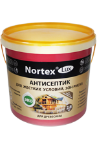 9,0кг232,332091,0015Nortex®-Lux (НОРТЕКС®-ЛЮКС) для древесины Высокоэффективная антисептическая пропитка для здоровой и поражённой древесины, в том числе,  эксплуатируемой в жестких условиях. Уничтожает и предотвращает появление плесневых и деревоокрашивающих грибов, водорослей, защищает от  жука-древоточца. Подходит для обработки стен и потолка внутри бань и саун из любых пород древесины. Безопасен для человека и животных. Для внутренних и наружных работ.Не тонирует древесину.18/8 лет808080802,8кг248,57696,0015Nortex®-Lux (НОРТЕКС®-ЛЮКС) для древесины Высокоэффективная антисептическая пропитка для здоровой и поражённой древесины, в том числе,  эксплуатируемой в жестких условиях. Уничтожает и предотвращает появление плесневых и деревоокрашивающих грибов, водорослей, защищает от  жука-древоточца. Подходит для обработки стен и потолка внутри бань и саун из любых пород древесины. Безопасен для человека и животных. Для внутренних и наружных работ.Не тонирует древесину.18/8 лет808080800,9кг266,67240,0016Nortex®-Lux (НОРТЕКС®- ЛЮКС) для бетона Антисептик для сильно пораженных плесенью, водорослями кирпичных, каменных, бетонных поверхностей. Для внутренних и наружных работ.18/8 лет8080808040кг179,407176,0016Nortex®-Lux (НОРТЕКС®- ЛЮКС) для бетона Антисептик для сильно пораженных плесенью, водорослями кирпичных, каменных, бетонных поверхностей. Для внутренних и наружных работ.18/8 лет8080808020кг217,054341,0016Nortex®-Lux (НОРТЕКС®- ЛЮКС) для бетона Антисептик для сильно пораженных плесенью, водорослями кирпичных, каменных, бетонных поверхностей. Для внутренних и наружных работ.18/8 лет80808080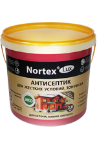 9,0кг232,332091,0016Nortex®-Lux (НОРТЕКС®- ЛЮКС) для бетона Антисептик для сильно пораженных плесенью, водорослями кирпичных, каменных, бетонных поверхностей. Для внутренних и наружных работ.18/8 лет808080802,8кг248,57696,0016Nortex®-Lux (НОРТЕКС®- ЛЮКС) для бетона Антисептик для сильно пораженных плесенью, водорослями кирпичных, каменных, бетонных поверхностей. Для внутренних и наружных работ.18/8 лет808080800,9кг266,67240,0017Nortex®-EcoУниверсальный антисептик с моющим эффектом для обработки любых видов поверхностей. Удаляет поверхностные загрязнения, уничтожает и предотвращает развитие плесневых и деревоокрашивающих грибов, водорослей, мха, препятствует размножению болезнетворных микроорганизмов, вирусов, бактерий. 100мл/10л100мл/10л100мл/10л100мл/10л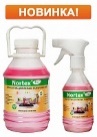 0,9кг288,89260,0017Nortex®-EcoУниверсальный антисептик с моющим эффектом для обработки любых видов поверхностей. Удаляет поверхностные загрязнения, уничтожает и предотвращает развитие плесневых и деревоокрашивающих грибов, водорослей, мха, препятствует размножению болезнетворных микроорганизмов, вирусов, бактерий. 100мл/10л100мл/10л100мл/10л100мл/10л0,3кг693,33208,0018НОРТЕКС®-ТРАНЗИТ концентрат для древесиныАнтисептическая пропитка для кратковременной защиты древесины от плесени, жука-древоточца. Для обработки строительных материалов, свежесрубленной древесины с любой влажностью на период транспортировки, хранения, естественной сушки до времени её обработки защитно-декоративными материалами. Для срубов на выдержке. Не тонирует поверхность.3-4 месяца 1кг.конц/20кг воды3,8 г.конц./80г.гот.р-ра3,8 г.конц./80г.гот.р-ра3,8 г.конц./80г.гот.р-ра3,8 г.конц./80г.гот.р-ра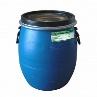 43кг407,1216692,0018НОРТЕКС®-ТРАНЗИТ концентрат для древесиныАнтисептическая пропитка для кратковременной защиты древесины от плесени, жука-древоточца. Для обработки строительных материалов, свежесрубленной древесины с любой влажностью на период транспортировки, хранения, естественной сушки до времени её обработки защитно-декоративными материалами. Для срубов на выдержке. Не тонирует поверхность.6 месяцев 1кг.конц/ 15кг воды5 г.конц./80г.гот.р-ра5 г.конц./80г.гот.р-ра5 г.конц./80г.гот.р-ра5 г.конц./80г.гот.р-ра19кг427,538123,0018НОРТЕКС®-ТРАНЗИТ концентрат для древесиныАнтисептическая пропитка для кратковременной защиты древесины от плесени, жука-древоточца. Для обработки строительных материалов, свежесрубленной древесины с любой влажностью на период транспортировки, хранения, естественной сушки до времени её обработки защитно-декоративными материалами. Для срубов на выдержке. Не тонирует поверхность.1-1,5 года  1кг.конц/ 10кг воды7,3 г.конц./80г.гот.р-ра7,3 г.конц./80г.гот.р-ра7,3 г.конц./80г.гот.р-ра7,3 г.конц./80г.гот.р-ра19кг427,538123,0019НОРТЕКС®-ОТБЕЛИВАТЕЛЬ4 для древесины                                                                                                                                                                                                              Для осветления старой потемневшей древесины без следов трухлявости и поражения плесневыми грибами. Состав двухкомпонентный, поставляется в комплекте "Компонент "А"+"Компонент "В" . Производится под заказ.-Компонент А: 200 - 250Компонент В: 150 - 200Компонент А: 200 - 250Компонент В: 150 - 200Компонент А: 200 - 250Компонент В: 150 - 200Компонент А: 200 - 250Компонент В: 150 - 20090 кг ("А"-ПЭТ бочка 50кг, "В" - ПЭТ бочка 40кг)126,7311406,00ДекорДекорДекорДекорДекорДекорДекорДекорДекорДекорДекор20KRASULA®Состав для защиты и тонирования древесины. Защищает от УФ-лучей, атмосферных осадков, плесени, жуков-древоточцев. Возможно нанесение на свежеспиленную древесину с влажностью до 65%. 10 вариантов цветов. Для наружных и внутренних работ. Идеален для финишного покрытия ПИРИЛАКС-Prime.7/5 лет90-22090-22090-22090-220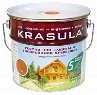 11л226,002147,0020KRASULA®Состав для защиты и тонирования древесины. Защищает от УФ-лучей, атмосферных осадков, плесени, жуков-древоточцев. Возможно нанесение на свежеспиленную древесину с влажностью до 65%. 10 вариантов цветов. Для наружных и внутренних работ. Идеален для финишного покрытия ПИРИЛАКС-Prime.7/5 лет90-22090-22090-22090-2203,3л/2,9кг241,72701,0020KRASULA®Состав для защиты и тонирования древесины. Защищает от УФ-лучей, атмосферных осадков, плесени, жуков-древоточцев. Возможно нанесение на свежеспиленную древесину с влажностью до 65%. 10 вариантов цветов. Для наружных и внутренних работ. Идеален для финишного покрытия ПИРИЛАКС-Prime.7/5 лет90-22090-22090-22090-2200,95л/0,85кг258,82220,0021KRASULA® для бань и саунЗащитный состав для древесины внутри бань и саун. Водно-дисперсионный, с натуральным воском. Защищает от воды, грязи, плесени, жука-древоточца, препятствует потемнению древесины. Образует бесцветное дышащее водоотталкивающее покрытие.5 лет внутри парных и моечных7 лет в комнатах отдыха60-9060-9060-9060-90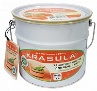 2,7л/2,73кг228,21563,0021KRASULA® для бань и саунЗащитный состав для древесины внутри бань и саун. Водно-дисперсионный, с натуральным воском. Защищает от воды, грязи, плесени, жука-древоточца, препятствует потемнению древесины. Образует бесцветное дышащее водоотталкивающее покрытие.5 лет внутри парных и моечных7 лет в комнатах отдыха60-9060-9060-9060-900,9л/0,9кг244,44220,0022Защитно-декоративный состав «KRASULA® для интерьеров» Для поверхностной обработки древесины и материалов на ее основе, а так же обоев под покраску внутри строений. Защищает древесину от поражения синевой, плесенью, водорослями, от жука-древоточца.Внутри: 10 лет (20 в отаплив.помещ) и не менее 7 лет при повыш.влажности70-25070-25070-25070-250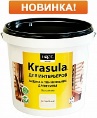 9,5кг260,002470,0022Защитно-декоративный состав «KRASULA® для интерьеров» Для поверхностной обработки древесины и материалов на ее основе, а так же обоев под покраску внутри строений. Защищает древесину от поражения синевой, плесенью, водорослями, от жука-древоточца.Внутри: 10 лет (20 в отаплив.помещ) и не менее 7 лет при повыш.влажности70-25070-25070-25070-2502,9кг273,45793,0022Защитно-декоративный состав «KRASULA® для интерьеров» Для поверхностной обработки древесины и материалов на ее основе, а так же обоев под покраску внутри строений. Защищает древесину от поражения синевой, плесенью, водорослями, от жука-древоточца.Внутри: 10 лет (20 в отаплив.помещ) и не менее 7 лет при повыш.влажности70-25070-25070-25070-2500,9кг288,89260,0023Защитная краска «KRASULA®» для торцов Предназначена для поверхностной обработки всех пород древесины. Для наружных и внутренних работ.7лет (10 в отапл.помещ.) /5лет250-350250-350250-350250-350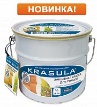 15кг245,133677,0023Защитная краска «KRASULA®» для торцов Предназначена для поверхностной обработки всех пород древесины. Для наружных и внутренних работ.7лет (10 в отапл.помещ.) /5лет250-350250-350250-350250-3504,5кг296,441334,0023Защитная краска «KRASULA®» для торцов Предназначена для поверхностной обработки всех пород древесины. Для наружных и внутренних работ.7лет (10 в отапл.помещ.) /5лет250-350250-350250-350250-3501,3кг316,92412,0024НОРТОВСКАЯ® ГРУНТОВКА-АНТИСЕПТИК Универсальная акриловая грунтовка для деревянных, каменных, бетонных, кирпичных, отштукатуренных поверхностей, гипсокартона. Обладает антисептическими свойствами. Для наружных и внутренних работ.Нанесение по мере необходимости60-12060-12060-12060-120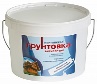 10,5кг96,101009,0024НОРТОВСКАЯ® ГРУНТОВКА-АНТИСЕПТИК Универсальная акриловая грунтовка для деревянных, каменных, бетонных, кирпичных, отштукатуренных поверхностей, гипсокартона. Обладает антисептическими свойствами. Для наружных и внутренних работ.Нанесение по мере необходимости60-12060-12060-12060-1203,3кг102,42338,0025НОРТОВСКАЯ® КРАСКА ИНТЕРЬЕРНАЯ (белоснежная) Водно-дисперсионная акриловая пожаробезопасная  краска для отделки и защиты деревянных, бетонных, каменных, кирпичных поверхностей внутри зданий и сооружений, для поврехностей, окрашенных красками ВД или красками на органической основе.Соответствует показателям Г1, РП1, В1, Д1, Т1 (класс пожарной опасности КМ1)6 лет (10 в отапливаемом помещени)120120120120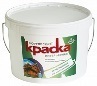 15кг137,402061,0025НОРТОВСКАЯ® КРАСКА ИНТЕРЬЕРНАЯ (белоснежная) Водно-дисперсионная акриловая пожаробезопасная  краска для отделки и защиты деревянных, бетонных, каменных, кирпичных поверхностей внутри зданий и сооружений, для поврехностей, окрашенных красками ВД или красками на органической основе.Соответствует показателям Г1, РП1, В1, Д1, Т1 (класс пожарной опасности КМ1)6 лет (10 в отапливаемом помещени)1201201201204,5кг147,11662,0026НОРТОВСКИЙ® ЛАК ИНТЕРЬЕРНЫЙВодно-дисперсионный акриловый лак для отделки и защиты деревянных поверхностей внутри зданий и сооружений,  для поврехностей, окрашенных красками ВД или красками на органической основе. Возможно нанесение на Пирилакс с сохранением группы огнезащитной эффективности.6 лет (10 в отапливаемом помещени)120120120120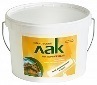 11кг211,182323,0026НОРТОВСКИЙ® ЛАК ИНТЕРЬЕРНЫЙВодно-дисперсионный акриловый лак для отделки и защиты деревянных поверхностей внутри зданий и сооружений,  для поврехностей, окрашенных красками ВД или красками на органической основе. Возможно нанесение на Пирилакс с сохранением группы огнезащитной эффективности.6 лет (10 в отапливаемом помещени)1201201201203,4кг226,18769,00Схема оптовых скидок на всю представленную продукцию (в тыс.руб.):Схема оптовых скидок на всю представленную продукцию (в тыс.руб.):Схема оптовых скидок на всю представленную продукцию (в тыс.руб.):Схема оптовых скидок на всю представленную продукцию (в тыс.руб.):Схема оптовых скидок на всю представленную продукцию (в тыс.руб.):Схема оптовых скидок на всю представленную продукцию (в тыс.руб.):Сумма счёта, тыс.руб.От 30От 60От 90От 120От 150Размер скидки, %2%4%6%8%10%